June 23, 2020Via electronic service only due to Emergency Order at M-2020-3019262Pennsylvania Public Utility Commission  : 		R-2020-3017206 						: Office of Consumer Advocate		: 		C-2020-3019161 Office of Small Business Advocate	: 		C-2020-3019100 Philadelphia Industrial and Commercial 	: Gas User Group 				:		C-2020-3019430						: 		 v.						: 						: Philadelphia Gas Works 			:Telephonic Motion Hearing Notice 	The purpose of this Hearing will be to rule on a Motion of the Environmental Stakeholders to dismiss objections and direct answers to interrogatories. This notice is to inform you of the Telephonic Call-In Motion Hearing regarding this matter and will be held as follows:Type:		Telephonic Call-In Motion HearingDate:		Thursday, June 25, 2020Time:		2:00 pmPresiding:	Administrative Law Judge Darlene Heep		Administrative Law Judge Marta GuhlAt the above date and time, you must call into the hearing.  If you fail to do so, your motion will be dismissed.  You will not be called by the Presiding Officers.To participate in the hearings, You must dial the toll-free number listed belowYou must enter a PIN number when instructed to do so, also listed belowYou must speak your name when promptedThe telephone system will connect you to the hearingToll-free Bridge Number:	 	866.953.0992PIN Number:				21268703		If you have any witnesses you want to have present during the hearing, you must provide them with the telephone number and PIN number. 	Attention:  You may lose the case if you do not take part in this hearing and present facts on the issues raised.	If you have any hearing exhibits to which you will refer during the hearing, one (1) copy must be emailed to Pamela McNeal, Legal Assistant at pmcneal@pa.gov   and one (1) copy each must be sent to every other party. 	You must email the Legal Assistant with a copy of ANY document you file in this case.	Individuals representing themselves are not required to be represented by an attorney.  All others (corporation, partnership, association, trust or governmental agency or subdivision) must be represented by an attorney.  An attorney representing you should file a Notice of Appearance before the scheduled hearing date.	If you require an interpreter to participate in the hearings, we will make every reasonable effort to have an interpreter present.  Please email the Legal Assistant at least ten (10) business days prior to your hearing to submit your request.AT&T Relay Service number for persons who are deaf or hearing-impaired:  1.800.654.5988The Public Utility Commission offers a free eFiling Subscription Service, which allows users to automatically receive an email notification whenever a document is added, removed, or changed on the PUC website regarding a specific case.  Instructions for subscribing to this service are on the PUC’s website at http://www.puc.pa.gov/Documentation/eFiling_Subscriptions.pdf.  R-2020-3017206 - PA PUBLIC UTILITY COMMISSION, et al v. PHILADELPHIA GAS WORKS DANIEL CLEARFIELD ESQUIRESARAH C STONER ESQUIRE
KRISTINE MARSILIO ESQUIREECKERT SEAMANS213 MARKET STREETHARRISBURG PA 17101 717.237.7173 Representing Philadelphia Gas WorksACCEPTS E-SERVICEGREGORY J STUNDER ESQUIRECRAIG BERRY ESQUIRE*PHILADELPHIA GAS WORKS800 WEST MONTGOMERY AVENUEPHILADELPHIA PA 19122
215.684.6878ACCEPTS E-SERVICE
*Via e-mail only due to Emergency Order at M-2020-3019262
craig.berry@pgworks.comLAUREN M BURGE ESQUIRE
600 GRANT STREET
44TH FLOOR
PITTSBURGH PA  15219
412.566.2146
ACCEPTS E-SERVICESHARON E WEBB ESQUIREDANIEL ASMUS ESQUIREOFFICE OF SMALL BUSINESS ADVOCATE FORUM PLACE 555 WALNUT STREET 1ST FLOORHARRISBURG PA 17101 717.783.2525
Via e-mail only due to Emergency Order at M-2020-3019262
swebb@pa.gov
dasmus@pa.govDARRYL A LAWRENCE ESQUIRESANTO G SPARTARO ESQUIRELAURA J ANTINUCCI ESQUIREOFFICE OF CONSUMER ADVOCATE5TH FLOOR FORUM PLACE555 WALNUT STREETHARRISBURG PA 17101-1923717.783.5048ACCEPTS E-SERVICEJOHN SWEET ESQUIREELIZABETH R MARX ESQUIRERIA PEREIRA ESQUIREPA UTILITY LAW PROJECT118 LOCUST STREETHARRISBURG PA 17101717.701.3837Representing CAUSE-PA ACCEPTS E-SERVICECARRIE B WRIGHT ESQUIREPA PUC BUREAU OF INVESTIGATION AND ENFORCEMENTSECOND FLOOR WEST400 NORTH STREETHARRISBURG PA 17120717.783.6156ACCEPTS E-SERVICETODD S STEWART ESQUIREHAWKE MCKEON AND SNISCAK LLP100 NORTH TENTH STREETHARRISBURG PA 17101717.236.1300Representing Direct Energy ServicesACCEPTS E-SERVICECHARIS MINCAVAGE ESQUIREADEOLU A BAKARE ESQUIREJO-ANNE THOMPSON ESQUIREMCNEES WALLACE & NURICK100 PINE STREETPO BOX 1166HARRISBURG PA 17108717.237.5437Representing PICGUGACCEPTS E-SERVICE JOSIE B H PICKENS ESQUIREROBERT W BALLENGER ESQUIREJOLINE PRICE ESQUIRECOMMUNITY LEGAL SERVICES1410 WEST ERIE AVENUEPHILADELPHIA PA 19140215.227.4378215.981.3788717.236.9486Representing TURN, et. al.ACCEPTS E-SERVICE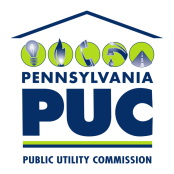  PUBLIC UTILITY COMMISSIONOffice of Administrative Law Judge400 NORTH STREET, HARRISBURG, PA 17120IN REPLY PLEASE REFER TO OUR FILE